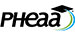 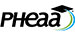 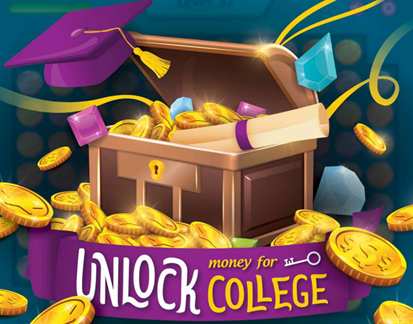 Missed PHEAA’s fall webinars? No problem!  Join me for our winter sessions.  Click here to attend a Wednesday lunch and learn or here for Thursday evening sessions.Missed PHEAA’s fall webinars? No problem!  Join me for our winter sessions.  Click here to attend a Wednesday lunch and learn or here for Thursday evening sessions.MONDAYTUESDAYWEDNESDAYTHURSDAYFRIDAY456Time:  NoonFinancial Aid Basics Webinar7Time:  6:00 PMFinancial Aid Basics Webinar8111213Time:  NoonFAFSA Overview Webinar14Time:  6:00 PMFAFSA OverviewWebinar15181920Time:  NoonFinancial Aid Basics Webinar21Time:  6:00 PMFinancial Aid Basics Webinar22252627Time:  NoonFAFSA Overview Webinar28Time:  6:00 PMFAFSA Overview Webinar29MONDAYTUESDAYWEDNESDAYTHURSDAYFRIDAY123Time:  NoonFinancial Aid Basics Webinar4Time:  6:00 PMFinancial Aid Basics Webinar58910Time:  NoonFAFSA Overview Webinar11Time:  6:00 PMFAFSA Overview Webinar12151617Time:  NoonFinancial Aid Basics Webinar18Time:  6:00 PMFinancial Aid Basics Webinar19222324Time:  NoonFAFSA Overview Webinar25Time:  6:00 PMFAFSA Overview Webinar26